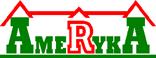  Załącznik nr 1 PODANIE O WYDANIE KOPII DOKUMENTACJI MEDYCZNEJ								…………………………………Miejscowość, data Dane pacjenta					 Dane osoby składającej wniosek……………………………………….	 		……………………………………….	                                Imię i Nazwisko						         Imię i Nazwisko………………………………………………  		………………………………………………	                	Pesel							Pesel…………………………………………		……………………………………………               		Adres							Adres…………………………………………		……………………………………………               		Adres email							Adres email							…………………………………………………………………………………..									TelefonJa, niżej podpisany, legitymujący się dowodem osobistym nr……………………………, wydanym przez …………………………………………………………………., zwracam się z prośbą o wydanie kopii dokumentacji medycznej  (poniżej wpisać rodzaj dokumentacji) ………………………………………………………………………………………………………………………dotyczącej pacjenta  …………………………………………………………………………….Dokumentację w formie elektronicznej/papierowej* odbiorę osobiście/proszę o przesłanie na w/w adres/ adres email*	                                         ……………………………………….Czytelny podpis……………………………………….		Czytelny podpis osoby przyjmującej* niewłaściwe skreślićDokumentację odebrano osobiście/przesłano na w/w adres/ adres email* w dniu ……………..……………………………………….		Czytelny podpis osoby udostępniającej